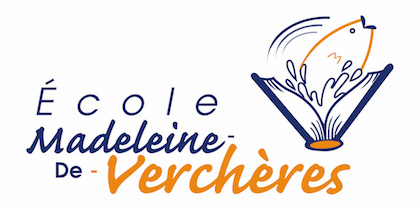 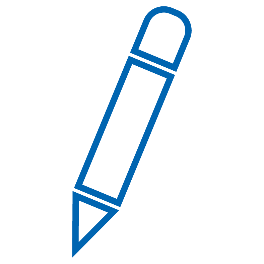 Plan d’action 2020-2021 et 2021-2022École ou centre :          École Madeleine-de-Verchères (741-011)RÉUSSITE SCOLAIRE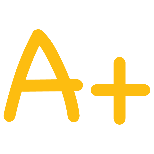 Choix prioritaire 1 : 	Assurer chez les garçons les conditions propices à l’apprentissage et à la réussite scolaireRÉUSSITE SCOLAIREChoix prioritaire 1 : 	Assurer chez les garçons les conditions propices à l’apprentissage et à la réussite scolaireRÉUSSITE SCOLAIREChoix prioritaire 1 : 	Assurer chez les garçons les conditions propices à l’apprentissage et à la réussite scolaireRÉUSSITE SCOLAIREChoix prioritaire 1 : 	Assurer chez les garçons les conditions propices à l’apprentissage et à la réussite scolaireRÉUSSITE SCOLAIREChoix prioritaire 1 : 	Assurer chez les garçons les conditions propices à l’apprentissage et à la réussite scolaireRÉUSSITE SCOLAIREChoix prioritaire 1 : 	Assurer chez les garçons les conditions propices à l’apprentissage et à la réussite scolaireRÉUSSITE SCOLAIREChoix prioritaire 1 : 	Assurer chez les garçons les conditions propices à l’apprentissage et à la réussite scolaireRÉUSSITE SCOLAIREChoix prioritaire 1 : 	Assurer chez les garçons les conditions propices à l’apprentissage et à la réussite scolaireObjectif : Améliorer le taux de réussite des garçons en lectureMoyensResponsable et collaborateursÉchéancierBilan – Juin 2021Bilan – Juin 2021Bilan – Juin 2022Bilan – Juin 2022Objectif : Améliorer le taux de réussite des garçons en lectureMoyensResponsable et collaborateursÉchéancierLégende*Suivi et commentairesLégende*Suivi et commentairesObjectif : Améliorer le taux de réussite des garçons en lecture Dépistage & Intensification des interventions au préscolaire en conscience phonologique sous le thème des pirates : « mission des moussaillons ».Orthopédagogue/
EnseignantAnnuellement
Mars à mai 2020réaliséThème des pirates peut parler aux garçonsIntensification annuelleObjectif : Améliorer le taux de réussite des garçons en lectureRendre disponibles dans les classes et à la bibliothèque des lectures susceptibles d’intéresser les garçonsEnseignant/BibliothécaireJuin 2020 en coursProjet de coin lecture débuté dans les classes.Objectif : Améliorer le taux de réussite des garçons en lectureUtiliser les hommes de l’équipe-école comme modèle pour animer des activités de lecture. EnseignantJuin 2020X non amorcéeDurant mois de la lecture : hommes de l’équipe parle en classe de leur livre coup de cœur, peuvent en faire une courte lecture.Objectif : Améliorer le taux de réussite des garçons en lectureFaire découvrir un auteur masculin qui peut être inspirant (3e cycle)Bibliothécaire/
EnseignantJuin 2020 en coursDécouvrir ses œuvresActivité couverture de livre à imaginer (concours)Possibilité d’avoir Steve Bégin (Canadien de MontréalObjectif : Concours de dictée et d’épellation – dictée du directeurOrthopédagogue/
Enseignant/DirectionAvril 2020X non amorcéeDictée du directeur (dictée PGL) – modèle masculinObjectif : En illustrant séparément les succès littéraires des garçons et des filles dans les corridors de l’école.EnseignantAvril 2020 en cours-L’espace est sous utilisé. Il faudrait en faire la promotion auprès des nouveaux enseignantsObjectif : Écrire une lettre à son modèle masculin (2e et 3e cycle)EnseignantJuin 2020X non amorcéeEx. joueur de hockey, etc.Objectif : CLIMAT SCOLAIRE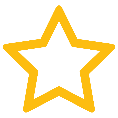 Choix prioritaire 2 :	Soutenir la formation et l’accompagnement du personnelCLIMAT SCOLAIREChoix prioritaire 2 :	Soutenir la formation et l’accompagnement du personnelCLIMAT SCOLAIREChoix prioritaire 2 :	Soutenir la formation et l’accompagnement du personnelCLIMAT SCOLAIREChoix prioritaire 2 :	Soutenir la formation et l’accompagnement du personnelCLIMAT SCOLAIREChoix prioritaire 2 :	Soutenir la formation et l’accompagnement du personnelCLIMAT SCOLAIREChoix prioritaire 2 :	Soutenir la formation et l’accompagnement du personnelCLIMAT SCOLAIREChoix prioritaire 2 :	Soutenir la formation et l’accompagnement du personnelCLIMAT SCOLAIREChoix prioritaire 2 :	Soutenir la formation et l’accompagnement du personnelObjectif : Accompagner le personnel dans la mise en place des meilleures pratiques éducatives et pédagogiquesMoyensResponsable et collaborateursÉchéancierBilan – Juin 2020Bilan – Juin 2020Bilan – Juin 2021Bilan – Juin 2021Objectif : Accompagner le personnel dans la mise en place des meilleures pratiques éducatives et pédagogiquesMoyensResponsable et collaborateursÉchéancierLégende*Suivi et commentairesLégende*Suivi et commentairesObjectif : Accompagner le personnel dans la mise en place des meilleures pratiques éducatives et pédagogiquesFormation sur l’enseignement expliciteConseiller pédagogiqueJuin 2020Objectif : Accompagner le personnel dans la mise en place des meilleures pratiques éducatives et pédagogiquesPoursuivre l’enseignement des stratégies communes de lecture, en écriture et en résolution de problèmesOrthopédagogue
AnnuellementObjectif : Accompagner le personnel dans la mise en place des meilleures pratiques éducatives et pédagogiquesArrimage - Continuum en lecture au 1er cycleEnseignants/ Conseiller péd.Automne 2020Objectif : Accompagner le personnel dans la mise en place des meilleures pratiques éducatives et pédagogiquesArrimage maternel – 1er cycle avec Marie-Claude ValiquetteConseiller pédagogiqueNovembre 2019Objectif : Accompagner le personnel dans la mise en place des meilleures pratiques éducatives et pédagogiquesRencontre d’information sur les régularités orthographiques et les bonnes pratiques en enseignement de l’orthographe (tous les niveaux)OrthopédagogueAnnuellementObjectif : Accompagner le personnel dans la mise en place des meilleures pratiques éducatives et pédagogiquesObjectif : Accompagner le personnel dans la mise en place des meilleures pratiques éducatives et pédagogiquesObjectif : Accompagner le personnel dans la mise en place des meilleures pratiques éducatives et pédagogiquesCLIMAT SCOLAIRE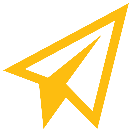 Choix prioritaire 3 :	Développer chez l’élève, par la pratique d’activités physiques, l’acquisition de connaissances, d’attitudes et de comportements nécessaires à une gestion
                                              judicieuse de sa santé et de son bien-être.CLIMAT SCOLAIREChoix prioritaire 3 :	Développer chez l’élève, par la pratique d’activités physiques, l’acquisition de connaissances, d’attitudes et de comportements nécessaires à une gestion
                                              judicieuse de sa santé et de son bien-être.CLIMAT SCOLAIREChoix prioritaire 3 :	Développer chez l’élève, par la pratique d’activités physiques, l’acquisition de connaissances, d’attitudes et de comportements nécessaires à une gestion
                                              judicieuse de sa santé et de son bien-être.CLIMAT SCOLAIREChoix prioritaire 3 :	Développer chez l’élève, par la pratique d’activités physiques, l’acquisition de connaissances, d’attitudes et de comportements nécessaires à une gestion
                                              judicieuse de sa santé et de son bien-être.CLIMAT SCOLAIREChoix prioritaire 3 :	Développer chez l’élève, par la pratique d’activités physiques, l’acquisition de connaissances, d’attitudes et de comportements nécessaires à une gestion
                                              judicieuse de sa santé et de son bien-être.CLIMAT SCOLAIREChoix prioritaire 3 :	Développer chez l’élève, par la pratique d’activités physiques, l’acquisition de connaissances, d’attitudes et de comportements nécessaires à une gestion
                                              judicieuse de sa santé et de son bien-être.CLIMAT SCOLAIREChoix prioritaire 3 :	Développer chez l’élève, par la pratique d’activités physiques, l’acquisition de connaissances, d’attitudes et de comportements nécessaires à une gestion
                                              judicieuse de sa santé et de son bien-être.CLIMAT SCOLAIREChoix prioritaire 3 :	Développer chez l’élève, par la pratique d’activités physiques, l’acquisition de connaissances, d’attitudes et de comportements nécessaires à une gestion
                                              judicieuse de sa santé et de son bien-être.Objectif : Favoriser chez l’élève l’adoption de saines habitudes de vieMoyensResponsable et collaborateursÉchéancierBilan – Juin 2020Bilan – Juin 2020Bilan – Juin 2021Bilan – Juin 2021Objectif : Favoriser chez l’élève l’adoption de saines habitudes de vieMoyensResponsable et collaborateursÉchéancierLégende*Suivi et commentairesLégende*Suivi et commentairesObjectif : Favoriser chez l’élève l’adoption de saines habitudes de vieAugmenter le nombre et promouvoir la pratique d’activités parascolairesEnseignant/ Enseignant d’édu. Phys./ municipalitéJuin 2020 en coursParfois limiter par les consignes de la santé publiqueÉquipe de volleyball, hockey cosumObjectif : Favoriser chez l’élève l’adoption de saines habitudes de vieAugmenter et diversifier l’offre des activités de plein air à l’extérieur de l’écoleEnseignant d’édu. Phys.Juin 2020 en coursParfois limiter par les consignes de la santé publiqueObjectif : Favoriser chez l’élève l’adoption de saines habitudes de vieFaire des activités classe en lien avec les saines habitudes de vie.Enseignant/ Enseignant d’édu. Phys.Juin 2020 en coursEx- guide alimentaire Canadien, ateliers sur la saine alimentation, pause-active dans la classe, récréations structurées.Objectif : Favoriser chez l’élève l’adoption de saines habitudes de vieTrois heures d’éducation physique par niveau au primaireEnseignant/ Enseignant d’édu. Phys.AnnuellementréaliséNous bonifions les heures en éducation physique. Par exemple, les élèves du 3e cycle reçoivent 3 heures d'éducation physique par semaine. Puisque l'enseignant titulaire reçoit 5,5 heures de spécialistes par semaine plutôt que l'habituel 4,5 heures, nous réduisons nos heures de services complémentaires afin de pouvoir offrir ce service. En contrepartie, les enseignants doivent ajouter à leur horaire 1 heure par semaine aide pédagogique afin de suppléer à la réduction d'heures dans les services complémentaires.Objectif : Favoriser chez l’élève l’adoption de saines habitudes de vieUtilisation des vidéos Force 4 en classeEnseignant/ Enseignant d’édu. Phys.Juin 2020réaliséPour faire bouger les élèves en classeObjectif : Favoriser chez l’élève l’adoption de saines habitudes de vieObjectif : Favoriser chez l’élève l’adoption de saines habitudes de vie